MATEMÀTIQUES				GEOMETRIA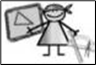 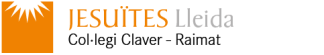 Nom: ..........................................		Data: .............................           Figures Geomètriques1.- Estem recollint material per construir una estació meteorològica i l'anemguardant en diferents capses: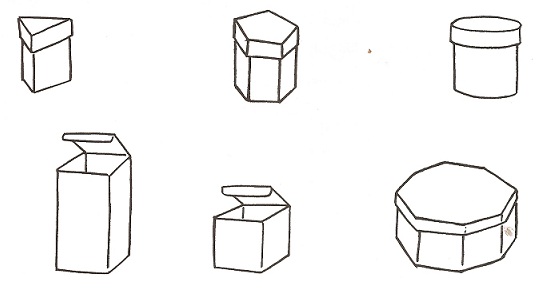 Segueix les indicacions per desar els objectes que necessitem: Desarem el pluviòmetre en una de les capses que té forma de prismaquadrangular. Pinta-la de color blau.L'anemòmetre el desarem a la capsa que té forma de cub. Pinta-la de color groc.Finalment, posarem el baròmetre a la capsa que té forma de prisma octogonal.Pinta-la de color verd.Hi ha alguna capsa que no tingui forma de prisma? Encercla-la.2.- Els objectes tenen formes geomètriques: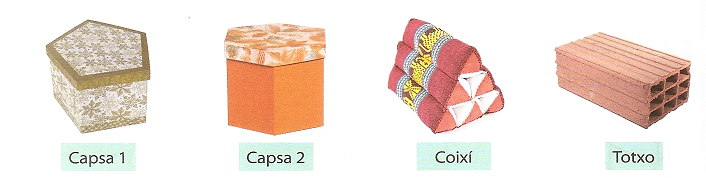 Són prismes, aquests objectes? Comprovem-ho. Completa.Marca en tots els objectes, de color verd els vèrtexs i de color groc les arestes.3.-  Completa:4.-  Observa la imatge. Hem agafat dos cubs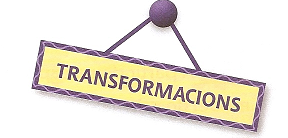  i hem fet un nou cos geomètric: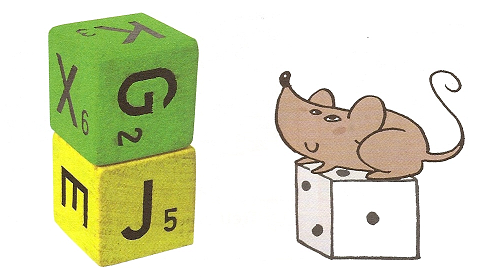 Com es diu el nou cos geomètric? _____________________________________Ha canviat el nombre de cares? ______________________________________I el de vèrtex i el d’arestes? _________________________________________Què ha canviat, doncs? _____________________________________________________________________________________________________________5.-  Ara, agafem un cub i el partim per la meitat: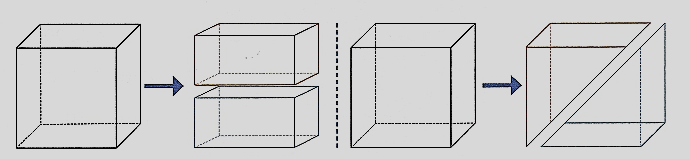 Quins cossos geomètrics hem obtingut? El primer cub l’hem transformat en dos ________________________________El segon cub l’hem transformat en dos _________________________________5.-  Observa la imatge. Com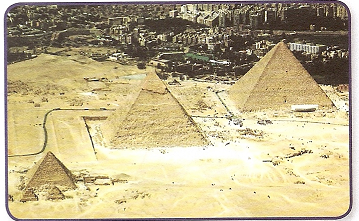 s’anomenen aquestes figures?_______________________ Observa una piràmide i completa les taules: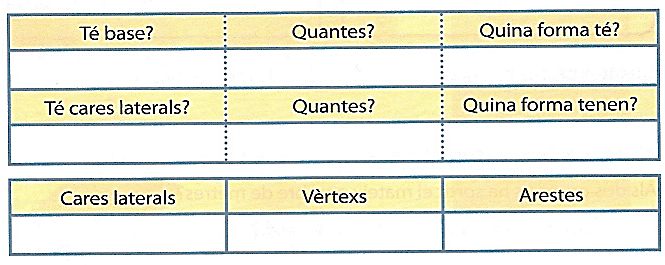 Creus que amb aquesta figura podríem construir una piràmide quadrangular? __________.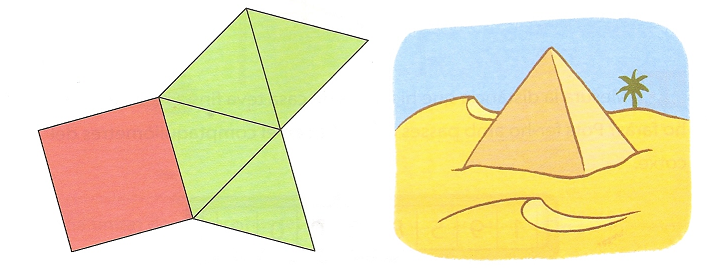 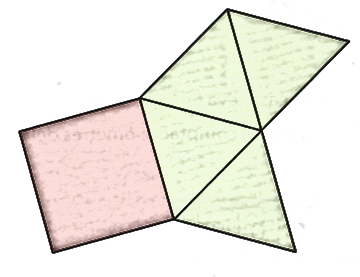 Prova-ho. Retalla-la.6.-  A la sala de material del gimnàs ens hem trobat tots aquests objectes: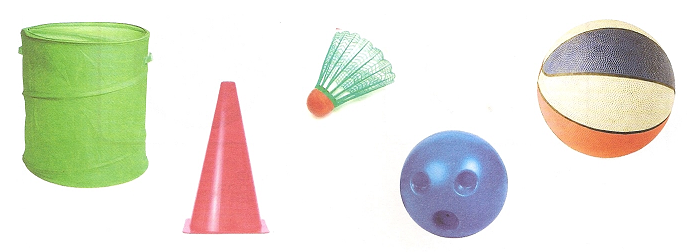 La Marta diu que són cossos rodons. Hi estàs d'acord? _______.Encercla de color taronja els que s'assemblen al con, de color verd els que s'assemblen al cilindre i de color blau els que s'assemblen a l'esfera.Observa les figures i completa la taula: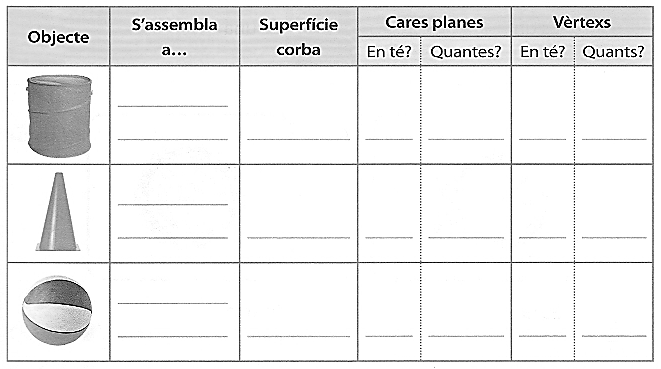 Les pilotes poden rodolar en qualsevol direcció? ______ .I el con, tal com està col·locat, pot rodolar?  ______ .OBJECTETÉBASES?QUANTES?TÉ CARESLATERALS?QUANTES?ÉS UN PRISMANOMCapsa 1Capsa 1Capsa 1Capsa 1OBJECTECARES  LATERALSVÈRTEXSARESTESCapsa 1Capsa 1CoixíTotxo